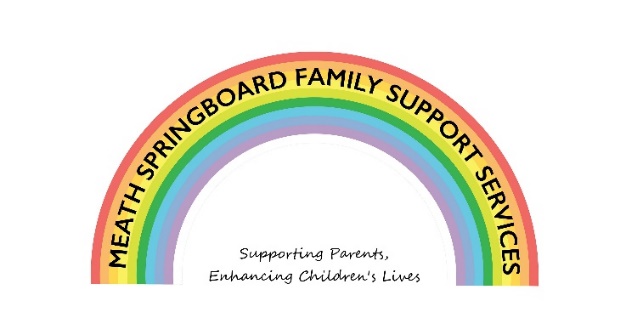 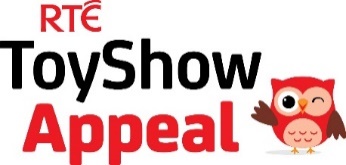 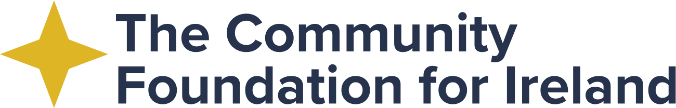 Covid Response to Children with Additional NeedsFunded by The Toy Show AppealStrengths and Difficulties Questionnaire (P 4 – 17)For each item please mark the box for Not True, Somewhat True or Certainly True.  It would help us if you answered all items as best you can even if you are not absolutely certain or the item seems daft!  Please give your answers on the basis of the child’s behaviour over the last 6 months.Child’s Name ……………………………………………………………………….Date of Birth ………………………………………………				Male/FemaleOverall, do you think that your child has any difficulties in one or more of the following areas:Emotions, concentration, behaviour or being able to get on with other people?If you have answered “Yes”, please answer the following questions about these difficulties:How long have these difficulties been present?Do the difficulties upset or distress your child?Do the difficulties interfere with your child’s everyday life in the following areas?Do the difficulties put a burden on the family as a whole?Signature …………………………………………………..	Date ………………………………….Mother/Father/Other (please specify): ………………………………………………………..Thank you very much for your helpNot TrueSomewhat TrueCertainly TrueConsiderate of other people’s feelingsRestless, cannot stay still for longOften complains of headaches, stomach ache or sicknessShares really well with others children (food, games, pens etc)Often has temper tantrums or hot tempersRather solitary, tends to play aloneGenerally obedient, usually does what adults requestMany worries, often seems worriedHelpful if someone is hurt, upset or feeling illConstantly fidgeting or squirmingHas at least one good friend or moreOften fights with other children or bullies themOften unhappy, downhearted or tearfulGenerally liked by other childrenEasily distracted, concentration wandersNervous and clingy in new situations, easily loses confidenceKind to younger childrenOften lies or cheatsPicked on or bullied by other childrenOften volunteers to help others (parents, teacher, children)Thinks things out before actingSteals from home school or elsewhereGets on better with adults than with other childrenMany fears, easily scaredSees tasks through to the end, good attention spanNoYes – minor difficultiesYes -definite difficultiesYes – severe difficultiesLess than a month1-5 months6-12 monthsOver a yearNot at allOnly a littleQuite a lotA great dealNot at allOnly a littleQuite a lotA great dealHome LifeFriendshipsClassroom LearningLeisure ActivitiesNot at allOnly a littleQuite a lotA great deal